Mountain Rain Zen Community 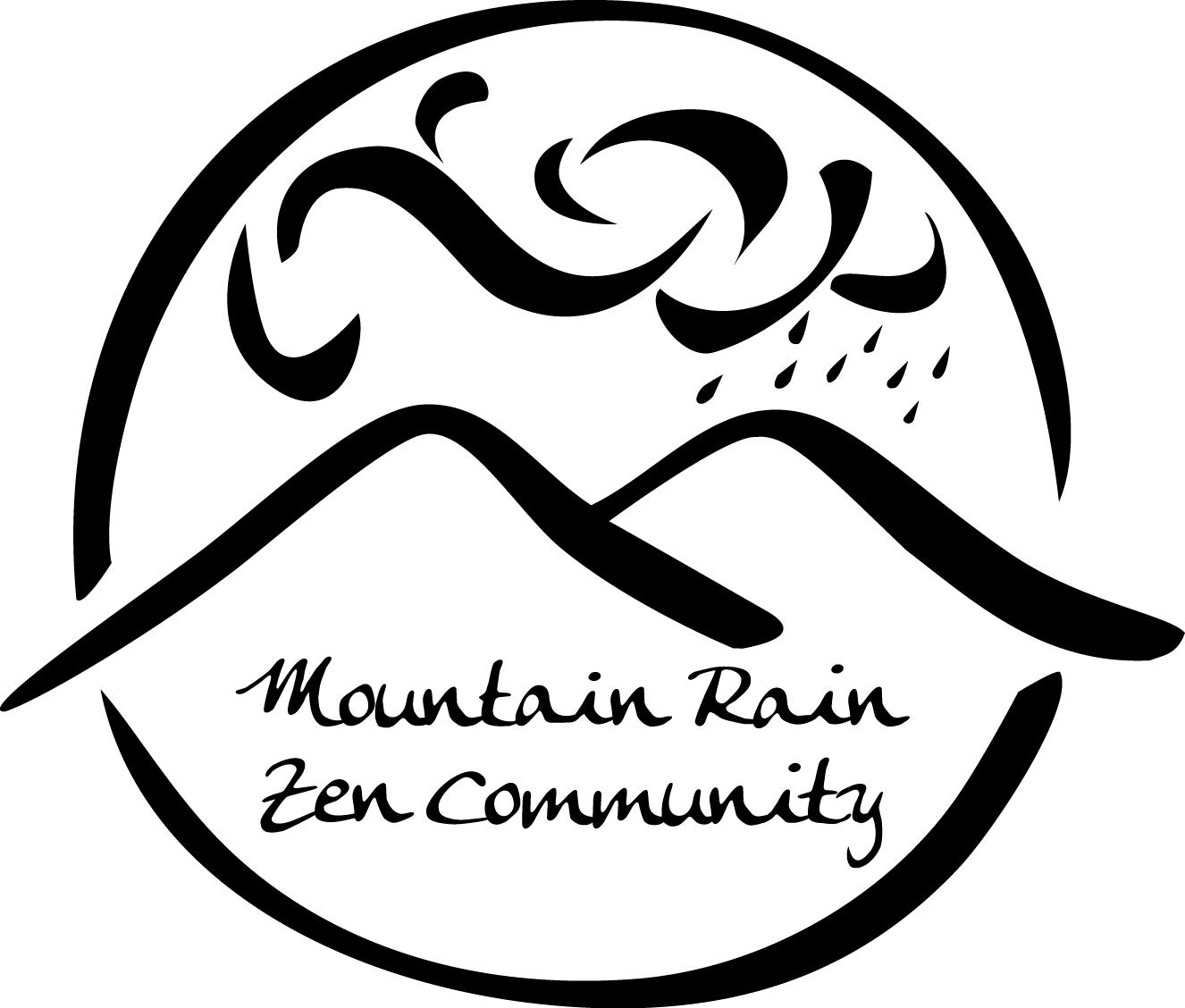 2014 Practice Period GuideThis form is to help you plan your practice period and clarify your intentions in advance. There are no specific requirements. Please take into consideration your family and work commitments and decide what will best nourish your practice. We encourage you to discuss your experience during practice period with Kate and/or Michael in dokusan. We also encourage you to check in along the way with one of our practice mentors, Susan, Claire or Flo, and to meet with the shuso, Ruth, for tea.Practice period is a wonderful way to strengthen and nourish your practice, supported by the sangha. We hope you’ll be able to participate in whatever way is best for you.2014 Fall Practice Period IntentionsFriday, September 26, 2014 – Sunday, November 16, 2014Date:Name:Home practice:Engaged Buddhist practice (service/activism):Commitment to simplify or restrict personal lifestyle:Specific personal mindfulness practice:Practice at the zendo:Meetings with resident teachers and practice mentors:Tea with the shuso (head monk):Participation in practice period events (see p. 3):2014 Fall Practice Period EventsFall Practice Period Opening and Shuso Entering CeremonyFriday, September 26, 2014Two zazen periods followed by shuso entering ceremony.An Undivided Life: A Weekend RetreatFriday, September 26 – Sunday, September 28, 2014Practice period opening retreat led by Myoshin Kate McCandless.Zen Poetry through the AgesWednesdays, October 1 – November 5, 2014A dharma study series with Myoshin Kate McCandless.Practice/Realization/Expression - Dogen’s Path of Creative Enlightenment: a dharma study class with Shuso Kanshin Ruth OzekiSundays, October 5 – November 2, 2014A dharma study series with shuso Kanshin Ruth Ozeki.Buddhist Perspectives on Death, Dying and Loss: The Practice of ForgivenessSaturday, October 18, 2014A day retreat with Myoshin Kate McCandless.Loon Lake Residential RetreatSaturday, November 8 – Friday, November 14, 2014Residential Zen retreat at Loon Lake Camp, Maple Ridge, BC, concluding with shuso's Dharma Inquiry Ceremony.Practice Period Closing CeremonySunday, November 16, 2014Two periods of zazen and closing ceremony, after which we will take the shuso to lunch.